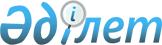 Железинка аудандық мәслихатының 2016 жылғы 18 наурыздағы "Железин ауданы аумағында бейбіт жиналыстар, митингілер, шерулер, пикеттер және демонстрациялар өткізудің қосымша тәртібін бекіту туралы" № 359-5/49 шешімінің күші жойылды деп тану туралыПавлодар облысы Железинка аудандық мәслихатының 2020 жылғы 7 тамыздағы № 475/6 шешімі. Павлодар облысының Әділет департаментінде 2020 жылғы 20 тамызда № 6915 болып тіркелді
      Қазақстан Республикасының 2001 жылғы 23 қаңтардағы "Қазақстан Республикасындағы жергілікті мемлекеттік басқару және өзін-өзі басқару туралы" Заңының 6-бабы 1-тармағының 15) тармақшасына, Қазақстан Республикасының 2016 жылғы 6 сәуірдегі "Құқықтық актілер туралы" Заңының 46-бабы 2-тармағының 4) тармақшасына сәйкес, Железин аудандық мәслихаты ШЕШІМ ҚАБЫЛДАДЫ:
      1. Железинка аудандық мәслихатының 2016 жылғы 18 наурыздағы "Железин ауданы аумағында бейбіт жиналыстар, митингілер, шерулер, пикеттер және демонстрациялар өткізудің қосымша тәртібін бекіту туралы" № 359-5/49 шешімінің (Нормативтік құқықтық актілерді мемлекеттік тіркеу тізілімінде № 5038 болып тіркелген, 2016 жылғы 12 сәуірде "Әділет" ақпараттық-құқықтық жүйесінде жарияланған) күші жойылды деп танылсын.
      2. Осы шешімнің орындалуын бақылау Железин аудандық мәслихатының заңдылық, құқықтық тәртіп және азаматтардың өтініштері мәселелері жөніндегі тұрақты комиссиясына жүктелсін.
      3. Осы шешім оның алғашқы ресми жарияланған күнінен кейін күнтізбелік он күн өткен соң қолданысқа енгізіледі.
					© 2012. Қазақстан Республикасы Әділет министрлігінің «Қазақстан Республикасының Заңнама және құқықтық ақпарат институты» ШЖҚ РМК
				
      Сессия төрағасы,

      Железин аудандық мәслихатының хатшысы 

П. Лампартер
